§706.  District Court; warrantsJudges of District Courts have all authority and powers formerly granted by law to judges of municipal courts.  [PL 1999, c. 368, §1 (AMD).]When a complaint or an information charging a person with the commission of an offense, or a duly authenticated arrest warrant issued by the Tribal Court of the Passamaquoddy Tribe or the Penobscot Nation, is presented to any Judge of the District Court, to a justice of the peace or to any other officer of the District Court authorized to issue process, the judge, justice of the peace or other officer shall issue a warrant in the name of the District Court for the arrest of that person, in that form and under the circumstances that the Supreme Judicial Court provides by rule.   A clerk of the District Court may accept a guilty plea upon payment of fines as set by the judge.  [PL 1999, c. 368, §1 (AMD).]A Judge of the District Court may try those brought before the judge for offenses within the judge's jurisdiction, although the penalty or fine accrues wholly or partly to the municipality of which the judge is a resident.  [PL 1999, c. 368, §1 (AMD).]SECTION HISTORYPL 1965, c. 356, §§22-24 (AMD). PL 1987, c. 736, §23 (AMD). PL 1991, c. 484, §7 (AMD). PL 1999, c. 368, §1 (AMD). The State of Maine claims a copyright in its codified statutes. If you intend to republish this material, we require that you include the following disclaimer in your publication:All copyrights and other rights to statutory text are reserved by the State of Maine. The text included in this publication reflects changes made through the First Regular and First Special Session of the 131st Maine Legislature and is current through November 1. 2023
                    . The text is subject to change without notice. It is a version that has not been officially certified by the Secretary of State. Refer to the Maine Revised Statutes Annotated and supplements for certified text.
                The Office of the Revisor of Statutes also requests that you send us one copy of any statutory publication you may produce. Our goal is not to restrict publishing activity, but to keep track of who is publishing what, to identify any needless duplication and to preserve the State's copyright rights.PLEASE NOTE: The Revisor's Office cannot perform research for or provide legal advice or interpretation of Maine law to the public. If you need legal assistance, please contact a qualified attorney.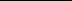 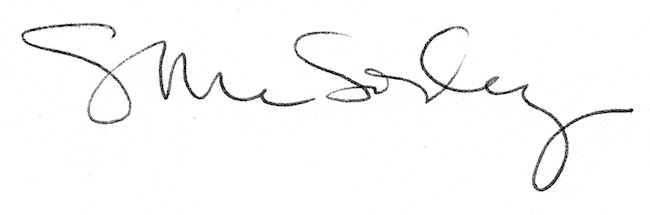 